Dobrý den děti,  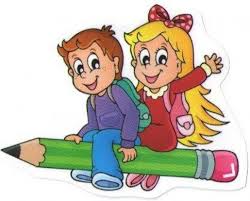 Tak již začínáme druhý týden v červnu a jak již určitě víte od svých rodičů, tak vysvědčení bude tento školní rok již 22.6.Do konce roku nám tedy zbývají jenom 2 týdny. Tu hlavní práci máme již téměř hotovou a bude nás čekat opakování a procvičování.V českém jazyce se zaměříme na párové souhlásky a v matematice nám zbývá už jen násobení a dělení 9. Také ale nesmíme zapomínat i na počítání do 100, takže si ho v malém testíku procvičíme. Poslala jsem  vám tento testík na email a v tuto chvíli si ho již můžete vyplnit. Také vám přišla určitě pozvánka na úterní online hodinu.Minulý týden jsme společně s celou třídou online opakovali párové souhlásky a násobení 7. Moc vás za to chválím a jsem ráda, že tak pěkně pracujete.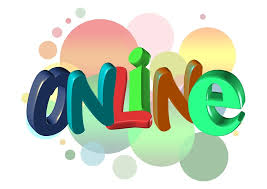 DOMÁCÍ ÚKOLYČESKÝJ JAZYK 	-	pracovní sešit str. 69 – 71			Pravopisné minutovky str. 29, 30			Písanka str. 29 – 31MATEMATIKA -	Pracovní sešit str. 40 – 42			Počítáme z paměti str. 20PRVOUKA	-	Pracovní sešit str. 68, 69ANGLICKÝ JAZYK -	Celý červen jen postupné opakování slovíček a gramatiky